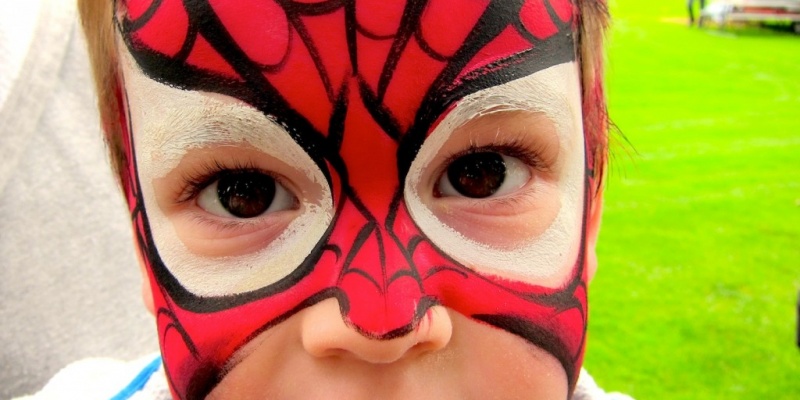 ORGANIZA: 						COLABORA   :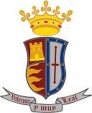 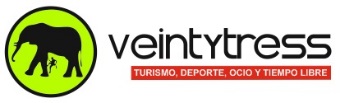 Ayuntamiento de Matapozuelos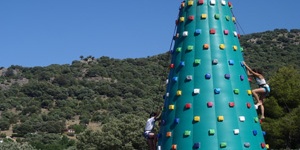 ROCÓDROMO-ESCALADA-MINIGOLF-JUEGOS-TALLERES-ACTIVIDADES-ROCÓDROMO-ESCALADA-MINIGOLF-JUEGOS-TALLERES-ACTIVIDADES -ROCÓDROMO-ESCALADA-MINIGOLF-JUEGOS-TALLERES-ACTIVIDADES-ROCÓDROMO-ESCALADA-MINIGOLF-JUEGOS-TALLERES-ACTIVIDADES-ROCÓDROMO-ESCALADA-MINIGOLF-JUEGOS-TALLERES-ACTIVIDADES- ROCÓDROMO- ESCALADA-MINIGOLF-JUEGOS-TALLERES-ACTIVIDADES -ROCÓDROMO-ESCALADA-MINIGOLF-JUEGOS-TALLERES- ACTIVIDADES….¡VIVE LA AVENTURA EN MATAPOZUELOS! ENTRADA LIBRE HASTA COMPLETAR EL AFORO DE LAS ACTIVIDADES